Nouvelles du chantierRéunion de chantier du 03/12/2020Les services de la mairie de Villers Sur Mer avec l’architecte se retrouvent en réunion de chantier le jeudi matin tous les quinze jours.Didier GOYER avec Roger GELY assistent à ces réunions. Ci-dessous vous pouvez voir les entreprises en pleine discution avec l’architecte, en haut de l’échafaudage. Didier et Roger les accompagnent afin de se tenir au courant au plus près de l’avancement des travaux.Nous pouvons voir sur ces photos, l’entreprise qui taille les pierres et celle qui fait les sculptures.                                                                                                                     Didier GOYER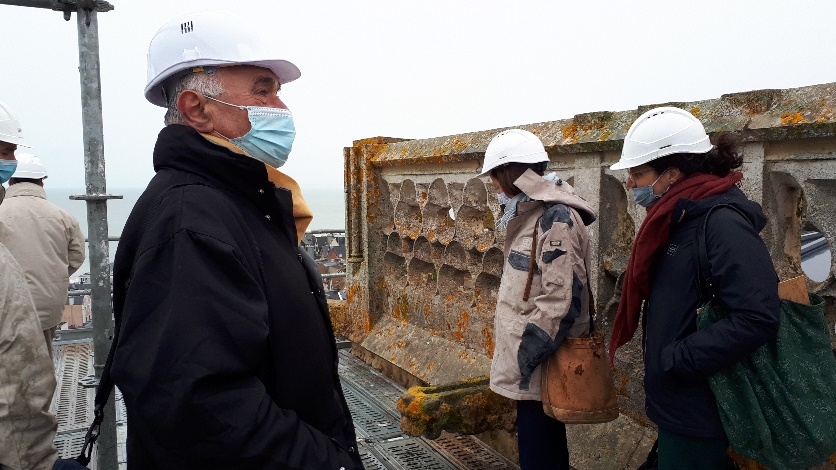 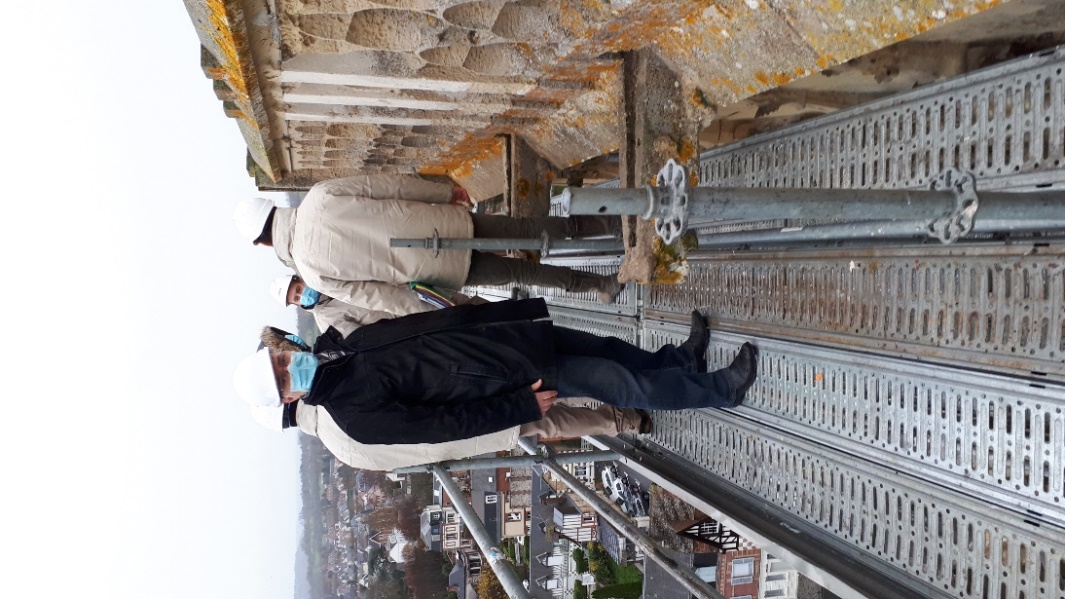 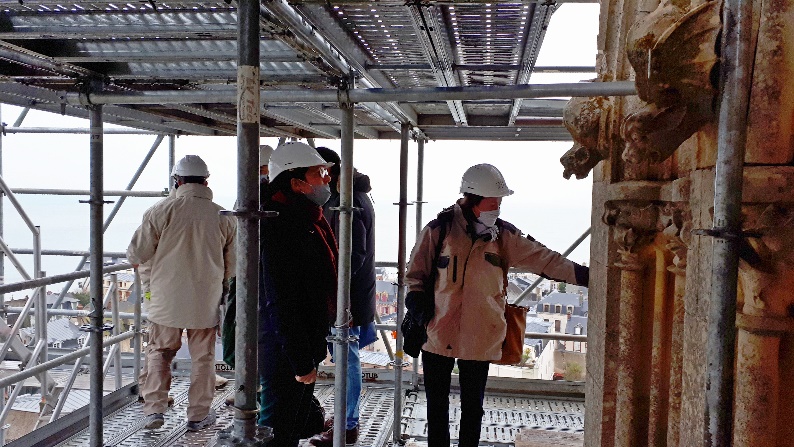 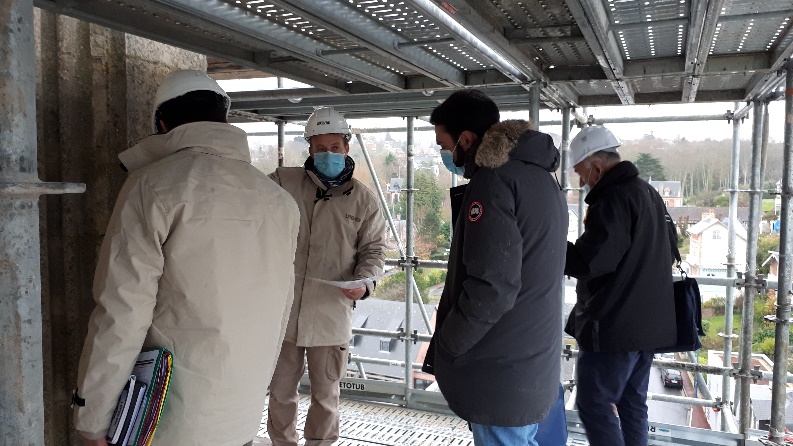 